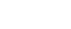 Document revision historyIntroductionThis document sets out the arrangements for reporting, managing, analysing and learning from incidents, accidents and near misses which arise from the activities of North Central London Clinical Commissioning Unit (NCL CCG), and sets out what NCL CCG expects from staff members who may be involved in reporting and managing incidents.Incidents can result in harm to staff and the public, damage to assets, disruption of activities and negative media attention.  All incidents, including but not limited to…AccidentsNear missesProperty damageEquipment failureInformation governance incidents including data loss and confidentiality breachesViolence, abuse or bullying…must be reported as soon as possible, as set out in the policy and reporting procedure. Fair Blame statement; The response to incidents will focus on ‘what went wrong, not who went wrong’.  Where errors have occurred and are openly reported, an investigation into the facts may take place but the disciplinary process will not be instigated in respect of any member of staff, except in the following circumstances:An incident where a fundamental breach of professional practice has occurred, and/or an incident which might lead any professional registration body to review the individual’s professional statusFurther occurrences of actions involving an individual who has previously received counselling, or been subject to disciplinary action related to the type of error that might have led to the incidentWhere it appears that staff may have been guilty of a criminal offence or some act or omission which may result in formal action by a regulatory or professional body Failure or significant delay in reporting an incident in which a member of staff was directly involved or were aware ofScopeThis policy and procedure applies to; all staff employed by NCL CCG; to all third parties and others authorised to undertake work on behalf of NCL CCG.For the purpose of this document a workplace is not just the NCL CCG own buildings, but anywhere a member of staff works from (including at home).  If an incident occurs in a CCG, or other premises then their local procedure must be followed, in addition to the CCGs arrangements.Staff concerns regarding the delivery of care or services, or the conduct of business, will be managed under the relevant Whistle Blowing Policy.PurposeAll CCG staff have a duty to report incidents or near misses. The purpose of this policy is to;Provide NCL CCG staff with a single reference point to explain how incidents, accidents and near misses should be reported, in accordance organisational, legal and regulatory requirements.The policy aims to:Enable prompt action to prevent recurrence of an incident or near missEnsure that lessons are learned and communicated to aid the development of future safety strategies, safe systems of work and allocation of future resourcesHelp identify health, safety and environmental risks and poor practices that may be prevented through the reporting procedure Provide an early warning for potential complaints or claimsInform the Risk Management Strategy and Risk RegisterImprove safety and security of staff and visitorsEquality AnalysisThis document demonstrates the organisation’s commitment to create a positive culture of respect for all individuals, including staff, patients, their families and carers as well as community partners.  The intention is, as required by the Equality Act 2010, to identify, remove or minimise discriminatory practice in the nine named protected characteristics of age, disability, sex, gender reassignment, pregnancy and maternity, race, sexual orientation, religion or belief, and marriage and civil partnership. It is also intended to use the Human Rights Act 1998 and to promote positive practice and value the diversity of all individuals and communities.DefinitionsFor the purposes of this policy the following definitions apply:Incident/Accident; any non-clinical event or omission that causes loss in any way for the organisation; physical or psychological injury to staff, visitors, members of the public. An incident could relate to one or more of the following:Security issue (incl. vandalism, property loss or damage)Fire or fire alarm activationsEquipmentFallsCOSHH (Care of Substances Hazardous to Health)VehiclesBreach of confidentiality or inappropriate disclosureFailure to maintain professional registrationNear Miss; an incident that had the potential to cause harm but which was prevented.Serious Incident; an incident that is graded as ‘High’ or ‘Significant’, using the risk categories contained within the form in Appendix Two.Roles and ResponsibilitiesCorporate Governance team will:Provide advice and support to all employees involved in reporting and investigating incidents as appropriate;Provide reports to the Performance Delivery Internal Assurance Group (PDIAG) on a monthly basis as part of their assurance role;Ensure all staff are aware of the requirements for incident reporting via the provision of appropriate internal communications;Maintain records of reporting and investigating as appropriate.Information Governance (IG) team will:Provide and support as appropriate on all IG related incidents;Ensure that external agencies are notified of any IG Serious Incident relating to Information Security as detailed within Appendix Five and facilitate the process thereafter.Clinical Governance Team will:Ensure that external agencies are notified of any Serious Incident (excluding those relating to Information Security) as detailed within Appendix Four and facilitate the process thereafter.  All Partners and Senior Managers will:Ensure that staff are informed of the availability of the policy and cascade the information as required within their directorates.  All StaffHave a duty to report incidents or near misses in which they are involved or witness via the on-line reporting formLegal and Regulatory Reporting RequirementsThis policy is required to ensure compliance with the law and relevant regulatory and guidance requirements including, but not limited to:Management of Health and Safety at Work Regulations 1999.Reporting of Injuries, Diseases and Dangerous occurrences Regulations 1995, (RIDDOR).NHSE Serious Incident FrameworkNHS Counter Fraud Authority*Checklist for Reporting, Managing and Investigating Information Governance Serious Untoward Incidents (Gateway Ref: 13177)*For further information on reporting incidents of fraud please refer to the NCL CCG Anti-Fraud, Bribery and Corruption policy.Process for Reporting and Managing IncidentsAppendix One provides an Incident Reporting and Management flowchart which sets out the process and information flow of the arrangements for reporting, managing and investigating incidents and near misses which occur within NCL CCG.  When an incident or near miss occurs, the person reporting it must complete the information required on the on-line (via SUSI) form within 1 working day.In the event of a fatality, major accident, case of disease or dangerous occurrence, or any other health & safety incident arising having potentially major implications, the Partner on call and the Corporate Governance Team should be notified as soon as possible.Grading and Investigating IncidentsIncidents are graded at a local level, and determined by the line manager / or area of responsibility within which the incident occurred.  This triage process will determine the appropriate investigation response required.  The line manager responsible for the team / or area of responsibility within which the incident occurred will receive notification of the form within 48 hours, and be required to grade the incident, pending an investigation, proportionate to the level of the situation as below:*If the matter relates to an information incident or a patient safety incident it must be reported immediately to the relevant manager of the service and to NCL CCG Information Governance Hub (NELCSU.informationgoverance@nhs.net) or Clinical Governance team (slcsu.si@nhs.net)If there is a possibility that a risk remains, it is essential that a risk assessment is undertaken, with the risk added to the relevant risk register.If there is any doubt as to what remedial action should be taken, the Line Manager should seek advice from the relevant person e.g. Health & Safety Advisor, Fire Safety Officer, LSMS or Information Governance Manager.As a general principle, the depth and vigour of an investigation should be proportionate to the level of risk and grading of the incident.  To ensure the proportionality of investigation and reporting, Appendix Two sets out the proforma for the level of reporting required for low - medium graded incidents.   Appendix Three sets out the proforma for the level of reporting required for high – significant graded incidents.   Monitoring and ReviewReports will be presented for review on a monthly basis to the NCL CCG Performance Delivery Internal Assurance Group (PDIAG or Assurance group), to seek assurance that appropriate measures are taken to prevent incidents from recurring.  ‘Lessons learned’ will be used to inform the development of future procedural documents.  This policy will be reviewed on a yearly basis.  Appendix 1: Incident Reporting Process and Flowchart*If the matter relates to an information incident or a patient safety incident it must be reported immediately to the relevant manager of the service and to NCL CCGS’s IG (NCL CCGS.informationgoverance@nhs.net) or Clinical Governance team (slcsu.si@nhs.net) ** For incidents graded as serious, the relevant Accountable Partner will appoint the investigating officer.  TimescalesInvestigation commences as soon after the incident occurs as possible. Reporting and investigation to commence immediately if incident relates to information loss or security breach or affects patient safety. If the investigation is likely to take more than 2 weeks, the appropriate Partner / Corporate Governance team will be advised). Investigation report completed within 10 days of the conclusion of the investigation and considered by the relevant Partner.  Appendix 2: Low-Medium graded Incident Investigation formThe grading and level of investigation progressed in line with an incident will be reviewed and approved/rejected by the NCL CCG Performance Delivery Internal Assurance Group (PDIAG).*Refer to Annex One below for the grading matrix.   If the incident is graded High / Very High, a full investigation form as contained within the policy must be completed.  Further information can be obtained via the NELCSU portal or by calling Jay Patel, Principal Associate, Corporate Affairs on ext 379361 or emailing NELCSU.reporting@nhs.net Annex One; Grading MatrixAppendix 3: High-Significant graded IncidentInvestigation formDetails in this form should only be facts only – no opinions should be given.Those completing this form should do so using Black Ink, print their name, sign and keep within the boxes provided.PART 1 (to be completed by incident reporter)If the risk rating of an incident is of a Very High Impact e.g. involving a death, staff member should contact Line Manager / Supervisor IMMEDIATELY to ensure matter has been reported as a Serious Incident.PART 2 (to be completed by Supervisor/ Manager)Local Management Review / Investigation of IncidentPlease send a completed copy of pages 1 and 2 to the Governance TeamAppendix 4: Risk Matrix ScoreTable 2 Likelihood score (L) What is the likelihood of the consequence occurring? The frequency-based score is appropriate in most circumstances and is easier to identify. It should be used whenever it is possible to identify a frequency.For grading risk, the scores obtained from the risk matrix are assigned grades as followsTable 3 Risk scoring = consequence x likelihood ( C x L )For grading risk, the scores obtained from the risk matrix are assigned grades as followsAppendix 5: IG SIRI Breach Types DefinedInformation Governance Serious Incidents Requiring Investigation (IG SIRI); Breach TypesWhere it is suspected that an IG SIRI has taken place, it is good practice to informally notify key staff (Chief Executive, SIRO, Caldicott Guardian, other Directors etc.) as an ‘early warning’ to ensure that they are in a position to respond to enquiries from third parties and to avoid ‘surprises’.  These more detailed definitions and examples should help IG Incident Reporting.   Users select the most appropriate ‘Breach Type’ category when completing the IG SIRI record on the online tool. However, it is recognised that many data incidents will involve elements of one or more of the following categories. For the purpose of reporting, the description which best fits the key characteristic of the incident should be selected.  Although the primary factors for assessing the severity level are the numbers of individual data subjects affected, the potential for media interest, and the potential for reputational damage, other factors may indicate that a higher rating is warranted, for example the potential for litigation or significant distress or damage to the data subject(s) and other personal data breaches of the Data Protection Act. As more information becomes available, the IG SIRI level should be re-assessed.Source; Checklist Guidance for Reporting, Managing and Investigating Information Governance and Cyber Security Serious Incidents Requiring Investigation V5.1 – 29th May 2015Appendix 6: Clinical Serious Incident definedSource: Serious Incident Framework, NHSE (March 215)In broad terms, serious incidents are events in health care where the potential for learning is so great, or the consequences to patients, families and carers, staff or organisations are so significant, that they warrant using additional resources to mount a comprehensive response. Serious incidents can extend beyond incidents which affect patients directly and include incidents which may indirectly impact patient safety or an organisation’s ability to deliver ongoing healthcare. The occurrence of a serious incident demonstrates weaknesses in a system or process that need to be addressed to prevent future incidents leading to avoidable death or serious harm  to patients or staff, future incidents of abuse to patients or staff, or future significant reputational damage to the organisations involved. Serious incidents therefore require investigation in order to identify the factors that contributed towards the incident occurring and the fundamental issues (or root causes) that underpinned these. Serious incidents can be isolated, single events or multiple linked or unlinked events signalling systemic failures within a commissioning or health system.There is no definitive list of events/incidents that constitute a serious incident and lists should not be created locally as this can lead to inconsistent or inappropriate management of incidents. Where lists are created there is a tendency to not appropriately investigate things that are not on the list even when they should be investigated, and equally a tendency to undertake full investigations of incidents where that may not be warranted simply because they seem to fit a description of an incident on a list.The definition below sets out circumstances in which a serious incident must be declared. Every incident must be considered on a case-by-case basis using the description below. Inevitably, there will be borderline cases that rely on the judgement of the people involved (see section 1.1). Serious Incidents in the NHS include:Acts and/or omissions occurring as part of NHS-funded healthcare (including in the community) that result in:Unexpected or avoidable death  of one or more people. This includes  suicide/self-inflicted death; andhomicide by a person in receipt of mental health care within the recent past  (see Appendix 1);Unexpected or avoidable injury to one or more people that has resulted in serious harm;Unexpected or avoidable injury to one or more people that requires further treatment by a healthcare professional in order to prevent:—the death of the service user; orserious harm;Actual or alleged abuse; sexual abuse, physical or psychological ill-treatment, or acts of omission which constitute neglect, exploitation, financial or material abuse, discriminative and organisational abuse, self-neglect, domestic abuse, human trafficking and modern day slavery where:healthcare did not take appropriate action/intervention to safeguard against such abuse occurring ; orwhere abuse occurred during the provision of NHS-funded care. This includes abuse that resulted in (or was identified through) a Serious Case Review (SCR), Safeguarding Adult Review (SAR), Safeguarding Adult Enquiry or other externally-led investigation, where delivery of NHS funded care caused/contributed towards the incident (see Part One; sections 1.3 and 1.5 for further information).A Never Event - all Never Events are defined as serious incidents although not all Never Events necessarily result in serious harm or death. See Never Events Policy and Framework for the national definition and further information;An incident (or series of incidents) that prevents, or threatens to prevent, an organisation’s ability to continue to deliver an acceptable quality of healthcare services, including (but not limited to) the following:Failures in the security, integrity, accuracy or availability of information often described as data loss and/or information governance related issues (see Appendix 2 for further information);Property damage;Security breach/concern; Incidents in population-wide healthcare activities like screening and immunisation programmes where the potential for harm may extend to a large population;Inappropriate enforcement/care under the Mental Health Act (1983) and the Mental Capacity Act (2005) including Mental Capacity Act, Deprivation of Liberty Safeguards (MCA DOLS);Systematic failure to provide an acceptable standard of safe care (this may include incidents, or series of incidents, which necessitate ward/ unit closure or suspension of services); orActivation of Major Incident Plan (by provider, commissioner or relevant agency) Major loss of confidence in the service, including prolonged adverse media coverage or public concern about the quality of healthcare or an organisation.DateVersionCommentAuthorApril 20201New PolicyInformation Governance TeamJune 20201Approved by NCL CCG Audit CommitteeInformation Governance TeamGradeResponseLow – Medium RiskIncident investigated locally by line manager*High – Significant RiskIncident must be immediately notified to the Corporate Governance team, in addition to the lead Partner / Partner on-call*Incident description and consequences(include how the incident was detected)Effect on patientYes  (provide detail, including involvement and support of patient and relatives)Yes  (provide detail, including involvement and support of patient and relatives)Not applicable Not applicable Not applicable Not applicable Not applicable Not applicable Effect on service deliveryLow Moderate HighVery HighLow Moderate HighVery HighAnything above ‘Low’ please provide further detailsAnything above ‘Low’ please provide further detailsAnything above ‘Low’ please provide further detailsAnything above ‘Low’ please provide further detailsAnything above ‘Low’ please provide further detailsAnything above ‘Low’ please provide further detailsDate of IncidentIncident Reporter (name and title)Contact email and telephone:Contact email and telephone:Contact email and telephone:Contact email and telephone:Contact email and telephone:Contact email and telephone:Investigating Manager(name and title)Contact email and telephone:Contact email and telephone:Contact email and telephone:Contact email and telephone:Contact email and telephone:Contact email and telephone:Contact email and telephone:Risk Score* (Impact x Likelihood)please completeImpactLikeli-hood ScoreScoreScoreIncident (Risk) Grading*(tick as appropriate)Low(1-3)Medium(4-6)High(8-12)#Very High(15-25)*Cause of Incident (What factors do you think caused the incident to happen?)Chronology (timeline) of events;Chronology (timeline) of events;Chronology (timeline) of events;Chronology (timeline) of events;Chronology (timeline) of events;Chronology (timeline) of events;Chronology (timeline) of events;Chronology (timeline) of events;Contributing factorsContributing factorsContributing factorsContributing factorsContributing factorsContributing factorsContributing factorsContributing factorsOutcome of investigation (Action to reduce likelihood of a similar recurrence. Please address each causal factor above)Analysis of root cause  Analysis of root cause  Analysis of root cause  Analysis of root cause  Analysis of root cause  Analysis of root cause  Analysis of root cause  Analysis of root cause  Outcome of investigation (Action to reduce likelihood of a similar recurrence. Please address each causal factor above)Lessons Learned (action to share learning).Lessons Learned (action to share learning).Lessons Learned (action to share learning).Lessons Learned (action to share learning).Lessons Learned (action to share learning).Lessons Learned (action to share learning).Lessons Learned (action to share learning).Lessons Learned (action to share learning).Outcome of investigation (Action to reduce likelihood of a similar recurrence. Please address each causal factor above)Recommendations (e.g. amend Standard Operating Procedures / remind team members / induction of new staff).Recommendations (e.g. amend Standard Operating Procedures / remind team members / induction of new staff).Recommendations (e.g. amend Standard Operating Procedures / remind team members / induction of new staff).Recommendations (e.g. amend Standard Operating Procedures / remind team members / induction of new staff).Recommendations (e.g. amend Standard Operating Procedures / remind team members / induction of new staff).Recommendations (e.g. amend Standard Operating Procedures / remind team members / induction of new staff).Recommendations (e.g. amend Standard Operating Procedures / remind team members / induction of new staff).Recommendations (e.g. amend Standard Operating Procedures / remind team members / induction of new staff).Agreed actionsPOTENTIAL SEVERITY - Please grade the impact were this incident to happen again, along with the likelihood of it happening given the actions you have now taken using the table below.    POTENTIAL SEVERITY - Please grade the impact were this incident to happen again, along with the likelihood of it happening given the actions you have now taken using the table below.    POTENTIAL SEVERITY - Please grade the impact were this incident to happen again, along with the likelihood of it happening given the actions you have now taken using the table below.    POTENTIAL SEVERITY - Please grade the impact were this incident to happen again, along with the likelihood of it happening given the actions you have now taken using the table below.    POTENTIAL SEVERITY - Please grade the impact were this incident to happen again, along with the likelihood of it happening given the actions you have now taken using the table below.    POTENTIAL SEVERITY - Please grade the impact were this incident to happen again, along with the likelihood of it happening given the actions you have now taken using the table below.    POTENTIAL SEVERITY - Please grade the impact were this incident to happen again, along with the likelihood of it happening given the actions you have now taken using the table below.    Assessment of Overall Risk Score and RAG GradingAssessment of Overall Risk Score and RAG GradingAssessment of Overall Risk Score and RAG GradingAssessment of Overall Risk Score and RAG GradingAssessment of Overall Risk Score and RAG GradingAssessment of Overall Risk Score and RAG GradingAssessment of Overall Risk Score and RAG GradingImpactVery HighR(5)R(10)R(15)R(20)R(25)ImpactHighA(4)A(8)A/R(12)R(16)R(20)ImpactMedium A/G(3)A(6)A(9)A/R(12)A/R(15)ImpactLowG(2)A/G(4)A/G(6)A(8)A(10)ImpactVery LowG(1)G(2)G(3)G(4)G(5)R – RedA – AmberG - GreenR – RedA – AmberG - GreenRare1Unlikely2Possible3Likely4Almost Certain5R – RedA – AmberG - GreenR – RedA – AmberG - GreenLikelihoodLikelihoodLikelihoodLikelihoodLikelihoodAffected Personal DetailsAffected Personal DetailsAffected Personal DetailsAffected Personal DetailsFirst NameSur-nameContact Details Telephone, Mobile, EmailJob Title (if staff)Incident DetailsIncident DetailsIncident DetailsIncident DetailsIncident DetailsDateTimeLocationDescription of event (give a brief description of the incident.  Only state facts about the incident.  If equipment were involved, please give as much information as possible. Please also include a police crime reference number, (if applicable).Description of event (give a brief description of the incident.  Only state facts about the incident.  If equipment were involved, please give as much information as possible. Please also include a police crime reference number, (if applicable).Description of event (give a brief description of the incident.  Only state facts about the incident.  If equipment were involved, please give as much information as possible. Please also include a police crime reference number, (if applicable).Description of event (give a brief description of the incident.  Only state facts about the incident.  If equipment were involved, please give as much information as possible. Please also include a police crime reference number, (if applicable).Description of event (give a brief description of the incident.  Only state facts about the incident.  If equipment were involved, please give as much information as possible. Please also include a police crime reference number, (if applicable).Details of any witnessesDetails of any witnessesDetails of any witnessesDetails of any witnessesDetails of any witnessesNameNameTitle (job title if member of staff)Title (job title if member of staff)Contact detailsRISK GRADE IMPACT OF INCIDENT (please circle the most appropriate grade – refer to the Risk Impact Assessment (examples at the end of form).RISK GRADE IMPACT OF INCIDENT (please circle the most appropriate grade – refer to the Risk Impact Assessment (examples at the end of form).RISK GRADE IMPACT OF INCIDENT (please circle the most appropriate grade – refer to the Risk Impact Assessment (examples at the end of form).RISK GRADE IMPACT OF INCIDENT (please circle the most appropriate grade – refer to the Risk Impact Assessment (examples at the end of form).Low Risk(1-3)Medium Risk(4-6)High Risk(8-12)Significant Risk(15-25)INCIDENT REPORTER DETAILSINCIDENT REPORTER DETAILSINCIDENT REPORTER DETAILSINCIDENT REPORTER DETAILSNameSignatureDateContact Telephone number and e-mailPlease give this form to your manager (or person acting as manager in their absence) as soon as you have completed Part 1.  They will then need to complete Part 2.Please give this form to your manager (or person acting as manager in their absence) as soon as you have completed Part 1.  They will then need to complete Part 2.Please give this form to your manager (or person acting as manager in their absence) as soon as you have completed Part 1.  They will then need to complete Part 2.Name of ManagerJob TitleDate SentMore about the incidentMore about the incidentIncident or Near MissIncidentNear Miss(Tick one)Type of Incident / Near MissTick one of the following which best describes the incident / near missTenants, patients, visitor or publicNCL CCG staff NCL CCG ContractorsEquipment or premises or IT systems failureInformation Security BreachType of LocationTick one of the following which best describes the incident / near missHealth Centre Dental Practice  GP Surgery Community Trust / HospitalOffice / Administration BuildingLeisure Facility Grounds / Car Park OtherImmediate Response to Incident(Enter action taken at the time of the incident)Did the incident result in staff absence?If YES – Please state anticipated absence from work or incapacity (RIDDOR)Name of Line Manager InformedRisk Grade IncidentOUTCOME OF INCIDENT (Please describe what happened as a result of the incident)CONTRIBUTORY FACTORS (What do you think caused the incident to happen?)ACTIONS TAKEN TO REDUCE THE LIKELIHOOD OF A SIMILAR INCIDENT RECURRING (Please make sure you address all the contributory factors identified)Further ActionHave police been informed (if applicable)Give police Crime reference No:Have staff involved been given feedback?Is the learning applicable elsewhere?If no further action - Can this incident be CLOSED?Table headerTable headerTable headerTable headerTable headerTable text12345Domains Negligible Minor Moderate Major Catastrophic` Impact on the safety of patients, staff or public (physical/ psychological harm)Minimal injury requiring no/minimal intervention or treatment. No time off workMinor injury or illness, requiring minor intervention Requiring time off work for >3 days Increase in length of hospital stay by 1-3 daysModerate injury requiring professional intervention Requiring time off work for 4-14 daysIncrease in length of hospital stay by 4-15 days RIDDOR/ agency reportable incident An event which impacts on a small number of patientsMajor injury leading to long-term incapacity/disability Requiring time off work for >14 days Increase in length of hospital stay by >15 days Mismanagement of patient care with long-term effectsIncident leading to death Multiple permanent injuries or irreversible health effectsAn event which impacts on a large number of patientsQuality/ complaints/ auditPeripheral element of treatment or service suboptimal Informal complaint/inquiryOverall treatment or service suboptimal Formal complaint (stage 1) Local resolution Single failure to meet internal standards Minor implications for patient safety if unresolved Reduced performance rating if unresolvedTreatment or service has significantly reduced effectiveness Formal complaint (stage 2) complaint Local resolution (with potential to go to independent review) Repeated failure to meet internal standards Major patient safety implications if findings are not acted onNon-compliance with national standards with significant risk to patients if unresolved Multiple complaints/ independent review Low performance rating Critical reportTotally unacceptable level or quality of treatment/service Gross failure of patient safety if findings not acted on Inquest/ombudsman inquiry Gross failure to meet national standardsHuman resources/ organisational development/ staffing/ competenceShort-term low staffing level that temporarily reduces service quality (< 1 day)Low staffing level that reduces the service qualityLate delivery of key objective/ service due to lack of staff Unsafe staffing level or competence (>1 day) Low staff morale Poor staff attendance for mandatory/key trainingUncertain delivery of key objective/service due to lack of staff Unsafe staffing level or competence (>5 days) Loss of key staff Very low staff morale No staff attending mandatory/ key trainingNon-delivery of key objective/ service due to lack of staff On-going unsafe staffing levels or competence Loss of several key staff No staff attending mandatory training /key training on an on-going basisStatutory duty/ inspectionsNo or minimal impact or breach of guidance/ statutory dutyBreach of statutory legislation Reduced performance rating if unresolvedSingle breach in statutory duty Challenging external recommendations/ improvement noticeEnforcement action Multiple breaches in statutory dutyImprovement notices Low performance rating Critical reportMultiple breaches in statutory duty Prosecution Complete systems change required Zero performance rating Severely critical reportAdverse publicity/ reputationRumours Potential for public concernLocal media coverage – short-term reduction in public confidence Elements of public expectation not being met Local media coverage – long-term reduction in public confidence National media coverage with <3 days service well below reasonable public expectation National media coverage with >3 days service well below reasonable public expectation.MP concerned (questions in the House) Total loss of public confidence Business Projects/ ObjectivesInsignificant cost increase/ schedule slippage Key ‘political’ target is being achieved and impact prevents improvement<5 per cent over project budget Schedule slippage Key ‘political’ target is being achieved but impact reduces performance marginally below target in the near future orPerformance currently on target, but there is no agreed plan to meet the target5–10 per cent over project budget Schedule slippageKey ‘political’ goal is marginally below target or is soon projected to deteriorate beyond acceptable limits orThere is an agreed plan, but it does not yet meet the rising targetNon-compliance with national 10–25 per cent over project budget Schedule slippage Key ‘political’ target not being achieved, and impact prevents improvement, or substantial decline in performance trend  Incident leading >25 per cent over project budget Schedule slippage Key objectives not met Key ‘political’ target is not being achieved and the impact further deteriorates the positionFinance including claims Small loss Risk of claim remote Loss of 0.1–0.25 per cent of budget Claim less than £10,000 Loss of 0.25–0.5 per cent of budget Claim(s) between £10,000 and £100,000 Uncertain delivery of key objective/Loss of 0.5–1.0 per cent of budget Claim(s) between £100,000 and £1 millionPurchasers failing to pay on time Non-delivery of key objective/ Loss of >1 per cent of budget Failure to meet specification/ slippage Loss of contract / payment by results Claim(s) >£1 million Service/business interruption Environmental impact Loss/interruption of >1 hour Minimal or no impact on the environment Loss/interruption of >8 hoursMinor impact on environment Loss/interruption of >1 day Moderate impact on environment Loss/interruption of >1 week Major impact on environment Permanent loss of service or facility Catastrophic impact on environment Likelihood score1 2 3 4 5 Descriptor Rare Unlikely Possible Likely Almost certain Frequency How often might it/does it happen This will probably never happen/recur Do not expect it to happen/ recur but it is possible it may do soMight happen or recur occasionallyWill probably happen/recur but it is not a persisting issueWill undoubtedly happen/recur,possibly frequentlyLikelihoodLikelihoodLikelihoodLikelihoodLikelihoodLikelihood score1 2 3 4 5 Rare Unlikely Possible Likely Almost certain 5 Catastrophic 5 10 15 20 25 4 Major 4 8 12 16 20 3 Moderate 3 6 9 12 15 2 Minor 2 4 6 8 10 1 Negligible 1 2 3 4 5 1 - 3Low risk4 - 6Medium risk 8 - 12High risk 15 - 25Very High risk Breach TypeExamples / incidents covered within this definitionLost in TransitThe loss of data (usually in paper format, but may also include CD’s, tapes, DVD’s or portable media) whilst in transit from one business area to another location. May include data that is;Lost by a courier;Lost in the ‘general’ post (i.e. does not arrive at its intended destination);Lost whilst on site but in situ between two separate premises / buildings or departments;Lost whilst being hand delivered, whether that be by a member of the data controller’s staff or a third party acting on their behalfGenerally speaking, ‘lost in transit’ would not include data taken home by a member of staff for the purpose of home working or similar (please see ‘lost or stolen hardware’ and ‘lost or stolen paperwork’ for more information).Lost or stolen hardwareThe loss of data contained on fixed or portable hardware. Mayinclude;Lost or stolen laptops;Hard-drives;Pen-drives;Servers;Cameras;Mobile phones containing personal data;Desk-tops / other fixed electronic equipment;Imaging equipment containing personal data;Tablets;Any other portable or fixed devices containing personal data;The loss or theft could take place on or off a data controller’spremises. For example, the theft of a laptop from an employee’s home or car, or a loss of a portable device whilst travelling on public transport. Unencrypted devices are at particular risk.  Lost or stolen paperworkThe loss of data held in paper format. Would include any paper work lost or stolen which could be classified as personal data (i.e. is part of a relevant filing system/accessible record). Examples would include;medical files;letters;rotas;ward handover sheets;employee recordsThe loss or theft could take place on or off a data controller’s premises, so for example the theft of paperwork from an employee’s home or car or a loss whilst they were travelling on public transport would be included in this category.Work diaries may also be included (where the information is arranged in such a way that it could be considered to be an accessible record / relevant filing system).Disclosed in ErrorThis category covers information which has been disclosed to the incorrect party or where it has been sent or otherwise provided to an individual or organisation in error. This would include situations where the information itself hasn’t actually been accessed. Examples include:Letters / correspondence / files sent to the incorrect individual;Verbal disclosures made in error (however wilful inappropriate disclosures / disclosures made for personal or financial gain will fall within the s55 aspect of reporting below);Failure to redact personal data from documentation supplied to third parties;Inclusion of information relating to other data subjects in error;Emails or faxes sent to the incorrect individual or with the incorrect information attached;Failure to blind carbon copy (‘bcc’) emails;Mail merge / batching errors on mass mailing campaigns leading to the incorrect individuals receiving personal data;Disclosure of data to a third party contractor / data processor who is not entitled to receive itUploaded to website in errorThis category is distinct from ‘disclosure in error’ as it relates to information added to a website containing personal data which is not suitable for disclosure. It may include;Failures to carry out appropriate redactions;Uploading the incorrect documentation;The failure to remove hidden cells or pivot tables when uploading a spreadsheet;Failure to consider / apply FOIA exemptions to personal dataNon-secure Disposal – hardwareThe failure to dispose of hardware containing personal data using appropriate technical and organisational means. It may include;Failure to meet the contracting requirements of principle seven when employing a third party processor to carry out the removal / destruction of data;Failure to securely wipe data ahead of destruction;Failure to securely destroy hardware to appropriate industry standards;Re-sale of equipment with personal data still intact / retrievable;The provision of hardware for recycling with the data still intactNon-secure Disposal – paperworkThe failure to dispose of paperwork containing personal data to an appropriate technical and organisational standard. It may include;Failure to meet the contracting requirements of principle seven when employing a third party processor to remove / destroy / recycle paper;Failure to use confidential waste destruction facilities (including on site shredding);Data sent to landfill / recycling intact – (this would include refuse mix up’s in which personal data is placed in the general waste);Technical security failing (including hacking)This category concentrates on the technical measures a data controller should take to prevent unauthorised processing and loss of data and would include:Failure to appropriately secure systems from inappropriate / malicious access;Failure to build website / access portals to appropriate technical standards;The storage of data (such as CV3 numbers) alongside other personal identifiers in defiance of industry best practice;Failure to protect internal file sources from accidental / unwarranted access (for example failure to secure shared file spaces);Failure to implement appropriate controls for remote system access for employees (for example when working from home)In respect of successful hacking attempts, the ICO’s interest is in whether there were adequate technical security controls in place to mitigate this risk.A technical security incident may also be a Cyber incident (please see Cyber guidance within this document)Corruption or inability to recover electronic dataAvoidable or foreseeable corruption of data or an issue whichotherwise prevents access which has quantifiable consequences for the affected data subjects e.g. disruption of care / adverse clinical outcomes.For example;The corruption of a file which renders the data inaccessible;The inability to recover a file as its method / format of storage is obsolete;The loss of a password, encryption key or the poor management of access controls leading to the data becoming inaccessibleUnauthorised access/disclosureThe offence under section 55 of the DPA - willful unauthorisedaccess to, or disclosure of, personal data without the consent of the data controller.Example (1)An employee with admin access to a centralised database ofpatient details, accesses the records of her daughter’s new boyfriend to ascertain whether he suffers from any serious medical conditions. The employee has no legitimate business need to view the documentation and is not authorised to do so. On learning that the data subject suffers from a GUM related medical condition, the employee than challenges him about his sexual history.Example (2)An employee with access to details of patients who have sought treatment following an accident, sells the details to a claims company who then use this information to facilitate lead generation within the personal injury claims market. The employee has no legitimate business need to view the documentation and has committed an offence in both accessing the information and in selling it on.A recent successful prosecution for a s55 offence:http://ico.org.uk/news/latest_news/2013/gp-surgery-manager- prosecuted-for-illegally-accessing-patients-medical-records-02122013OtherThis category is designed to capture the small number of occasions on which a principle seven breach occurs which does not fall into the aforementioned categories. These may include:Failure to decommission a former premises of the data controller by removing the personal data present;The sale or recycling of office equipment (such as filing cabinets) later found to contain personal data;Inadequate controls around physical employee access to data leading to the insecure storage of files (for example a failure to implement a clear desk policy or a lack of secure cabinets).This category also covers all aspects of the remaining data protection principles as follows:Fair processing;Adequacy, relevance and necessity;Accuracy;Retaining of records;Overseas transfers